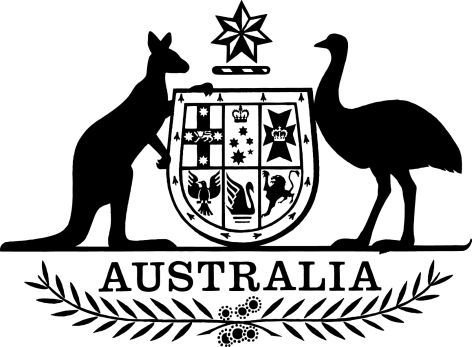 Criminal Code (Terrorist Organisation—Hizballah’s External Security Organisation) Regulations 2018I, General the Honourable Sir Peter Cosgrove AK MC (Ret’d), Governor-General of the Commonwealth of Australia, acting with the advice of the Federal Executive Council, make the following regulations.Dated 27 April 2018Peter CosgroveGovernor-GeneralBy His Excellency’s CommandPeter DuttonMinister for Home AffairsMinister for Immigration and Border Protection
for the Attorney-GeneralContents1	Name	12	Commencement	13	Authority	14	Schedules	15	Terrorist organisation—Hizballah’s External Security Organisation	1Schedule 1—Repeals	2Criminal Code (Terrorist Organisation—Hizballah’s External Security Organisation) Regulation 2015	21  Name		This instrument is the Criminal Code (Terrorist Organisation—Hizballah’s External Security Organisation) Regulations 2018.2  Commencement	(1)	Each provision of this instrument specified in column 1 of the table commences, or is taken to have commenced, in accordance with column 2 of the table. Any other statement in column 2 has effect according to its terms.Note:	This table relates only to the provisions of this instrument as originally made. It will not be amended to deal with any later amendments of this instrument.	(2)	Any information in column 3 of the table is not part of this instrument. Information may be inserted in this column, or information in it may be edited, in any published version of this instrument.3  Authority		This instrument is made under the Criminal Code Act 1995.4  Schedules		Each instrument that is specified in a Schedule to this instrument is amended or repealed as set out in the applicable items in the Schedule concerned, and any other item in a Schedule to this instrument has effect according to its terms.5  Terrorist organisation—Hizballah’s External Security Organisation	(1)	For the purposes of paragraph (b) of the definition of terrorist organisation in subsection 102.1(1) of the Criminal Code, the organisation known as Hizballah’s External Security Organisation is specified.	(2)	Hizballah’s External Security Organisation is also known by the following names:	(a)	Foreign Action Unit;	(b)	Hizballah ESO;	(c)	Hizballah International;	(d)	Islamic Jihad Organisation;	(e)	Revolutionary Justice Organisation;	(f)	Special Operations Branch;	(g)	Unit 910.Schedule 1—RepealsCriminal Code (Terrorist Organisation—Hizballah’s External Security Organisation) Regulation 20151  The whole of the instrumentRepeal the instrument.Commencement informationCommencement informationCommencement informationColumn 1Column 2Column 3ProvisionsCommencementDate/Details1.  The whole of this instrumentThe day after this instrument is registered.2 May 2018